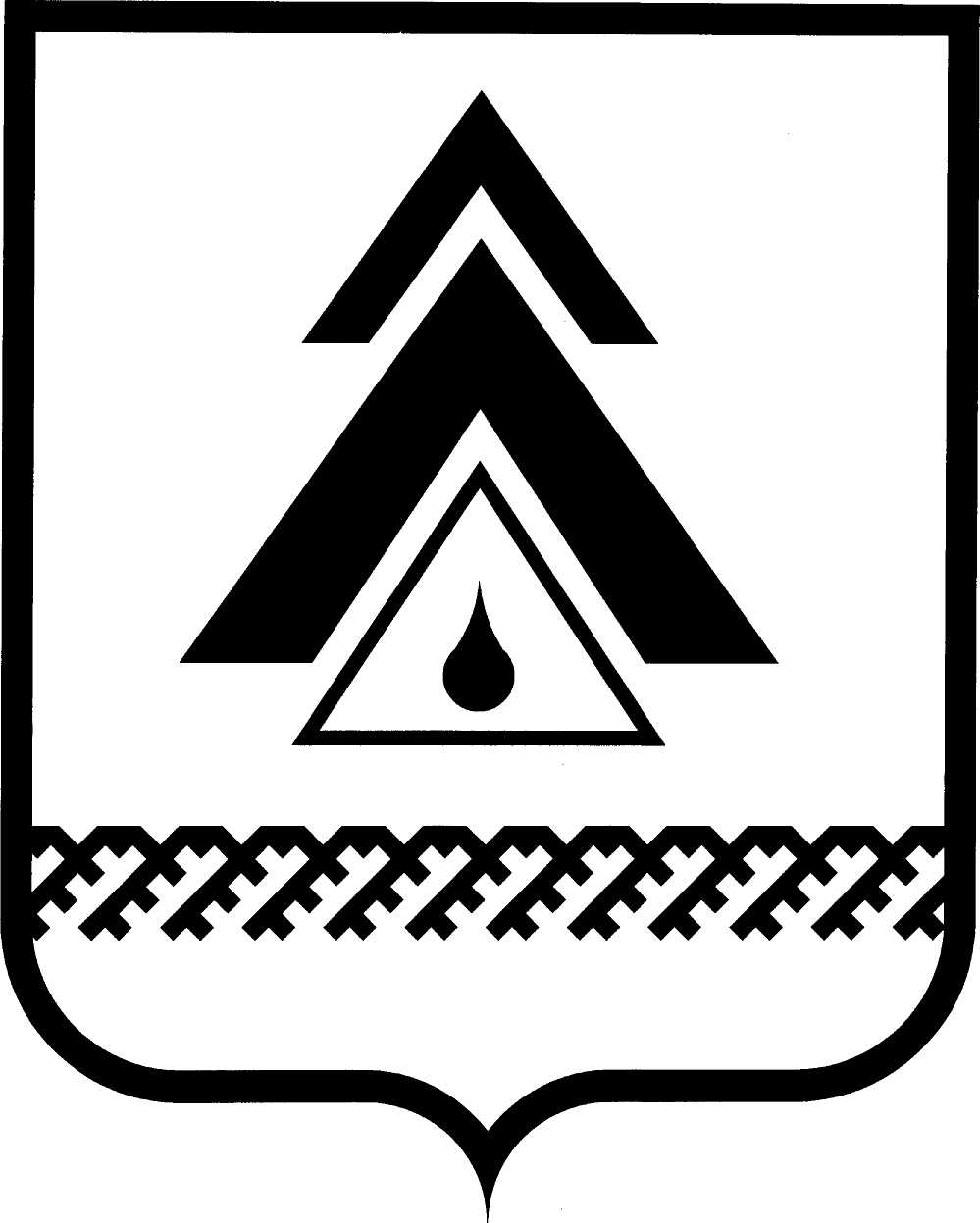 администрация Нижневартовского районаХанты-Мансийского автономного округа – ЮгрыПОСТАНОВЛЕНИЕО внесении изменений в приложение к постановлению администрации района от 23.07.2012 № 1419 «Об утверждении административного регламента предоставления муниципальной услуги «Выплата субсидий на улучшение жилищных условий молодых семей (специалистов), проживающих в сельской местности Нижневартовского района»В соответствии с Федеральным законом от 27.07.2011 № 210-ФЗ «Об организации предоставления государственных и муниципальных услуг», в целях приведения муниципальных правовых актов района в соответствие с действующим законодательством:1. Внести изменения в приложение к постановлению администрации района от 23.07.2012 № 1419 «Об утверждении административного регламента предоставления муниципальной услуги «Выплата субсидий на улучшение жилищных условий молодых семей (специалистов), проживающих в сельской местности Нижневартовского района»:1.1. Пункт 2.7. дополнить абзацами следующего содержания: «справка из Нижневартовского отдела Федеральной службы государственной регистрации, кадастра и картографии на каждого члена семьи (в том числе на девичью фамилию жены) о наличии или об отсутствии зарегистрированных прав на недвижимое имущество и сделок с ним;справка из Нижневартовского отделения филиала Федерального государственного унитарного предприятия «Ростехинвентаризация – Федеральное БТИ» на каждого члена семьи (в том числе на девичью фамилию жены) сведения о государственной регистрации права собственности на недвижимое имущество.В случае направления заявления без приложения документов, указанных в абзацах 11−15 данного пункта, специалист отдела в течение 5 рабочих дней  со дня поступления заявления в установленном законом порядке запрашивает            в электронной форме с использованием единой системы межведомственного электронного взаимодействия по межведомственному запросу документы          у соответствующих органов государственной власти, органов местного самоуправления и подведомственных им организациях.».1.2. Раздел V изложить в новой редакции согласно приложению.  2. Пресс-службе администрации района (А.Н. Королёва) опубликовать постановление в районной газете «Новости Приобья».3. Отделу по информатизации и сетевым ресурсам администрации района (Д.С. Мороз) разместить постановление на официальном веб-сайте администрации района.4. Постановление вступает в силу после его официального опубликования.5. Контроль за выполнением постановления возложить на заместителя главы администрации района по общественной безопасности, муниципальному имуществу и природопользованию А.С. Ковалева.Глава администрации района                                                            Б.А. СаломатинПриложение к постановлениюадминистрации района от 01.02.2013 № 172V. Досудебный (внесудебный) порядок обжалованиярешений и действий (бездействия) органа, предоставляющегомуниципальную услугу, должностного лица органа, предоставляющегомуниципальную услугу, либо муниципального служащего5.1. Заявитель вправе обжаловать решения и действия (бездействие)           администрации района, должностного лица администрации района или муниципального служащего.5.2. Жалоба подается в письменной форме на бумажном носителе в администрацию района, отдел организационной работы и обращений граждан управления организации деятельности администрации района.5.2.1. Жалоба может быть направлена почтовой связью, посредством официального веб-сайта администрации района, а также принята при личном приеме заявителя.5.3. Жалоба должна содержать:наименование органа, предоставляющего муниципальную услугу, должностного лица органа, предоставляющего муниципальную услугу, либо муниципального служащего, решения и действия (бездействия) которых обжалуются;наименование юридического лица, юридический адрес, почтовый адрес, по которому должен быть направлен ответ либо уведомление о переадресации обращения заявителя – юридического лица, а также номер (номера) контактного телефона, адрес электронной почты (при наличии);сведения об обжалуемых решениях и действиях (бездействиях) отдела, должностного лица администрации района, муниципального служащего отдела;доводы и основания, по которым заявитель считает, что нарушены его права, свободы и законные интересы, созданы препятствия к их реализации,          а также основания, по которым заявитель не согласен с решением и действием (бездействием) отдела, должностного лица администрации района или муниципального служащего. Заявителем могут быть предоставлены документы (при наличии), подтверждающие доводы, либо их копии.5.4. Заявитель может обратиться с жалобой в следующих случаях:нарушение срока регистрации запроса о предоставлении муниципальной услуги;нарушение срока предоставления муниципальной услуги;неуведомление заявителя о принятом решении;требование у заявителя документов, не предусмотренных нормативными правовыми актами Российской Федерации, субъектов Российской Федерации, муниципальными правовыми актами для предоставления муниципальной услуги;отказ в приеме у заявителя документов, предоставление которых предусмотрено нормативными правовыми актами Российской Федерации, субъектов Российской Федерации, муниципальными правовыми актами для предоставления муниципальной услуги;отказ в предоставлении муниципальной услуги, если основания отказа              не предусмотрены федеральным законодательством и принятыми в соответствии с ним правовыми актами субъектов Российской Федерации, муниципальными правовыми актами;затребование с заявителя при предоставлении муниципальной услуги платы, не предусмотренной нормативными правовыми актами Российской Федерации, субъектов Российской Федерации, муниципальными правовыми актами;отказ должностного лица администрации района в исправлении допущенных опечаток и ошибок в выданных в результате предоставления муниципальной услуги документов либо нарушении установленного срока таких исправлений.5.5. При поступлении жалобы в администрацию района в отдел организационной работы и обращений граждан управления организации деятельности администрации района:5.5.1. Жалоба регистрируется в течение одного рабочего дня в журнале «Регистрация жалоб на решения и действия (бездействие) администрации района, должностного лица администрации района или муниципального служащего при предоставлении муниципальной услуги».5.5.2. После регистрации в течение одного рабочего дня жалоба передается на рассмотрение главе администрации района для определения должностного лица, ответственного за рассмотрение жалобы.5.5.3. Жалоба подлежит рассмотрению в течение пятнадцати рабочих дней со дня ее регистрации. В случае обжалования отказа администрации района, должностного лица администрации района в приеме документов у заявителя либо в исправлении допущенных опечаток и ошибок или в случае обжалования нарушения установленного срока таких исправлений – в течение пяти рабочих дней со дня ее регистрации.5.5.4. По результатам рассмотрения жалобы администрация района принимает одно из следующих решений:удовлетворяет жалобу, в том числе в форме отмены ранее принятого решения, исправления допущенных опечаток и ошибок в выданных в результате предоставления муниципальной услуги документах, возврата заявителю денежных средств, взимание которых не предусмотрено нормативными правовыми актами Российской Федерации, субъектов Российской Федерации, муниципальными правовыми актами, а также в иных формах;отказывает в удовлетворении жалобы.5.5.5. Результатом обжалования решений и действий (бездействия) должностных лиц является:признание жалобы обоснованной. В этом случае заявитель информируется о результате рассмотрения жалобы. Отдел обязан устранить выявленные            нарушения при предоставлении муниципальной услуги. Должностное лицо, ответственное за решения, действия (бездействие), принятые (осуществляемые)          в ходе предоставления муниципальной услуги, привлекается к ответственности в соответствии с действующим законодательством Российской Федерации;признание жалобы необоснованной. В этом случае заявителю направляется письменный мотивированный отказ в удовлетворении жалобы. 5.6. Не позднее дня, следующего за днем принятия решения, заявителю            в письменной форме и по желанию заявителя в электронной форме направляется мотивированный ответ о результатах рассмотрения жалобы.5.7. В случае установления в ходе или по результатам рассмотрения жалобы признаков состава административного правонарушения или преступления должностное лицо, ответственное за рассмотрение жалобы, незамедлительно направляет имеющиеся материалы в органы прокуратуры.5.8. В случае если Федеральным законом установлен порядок (процедура) подачи и рассмотрения жалоб на решения и действия (бездействие) органов, предоставляющих муниципальные услуги, должностных лиц органов, предоставляющих муниципальные услуги, либо муниципальных служащих для отношений, связанных с подачей и рассмотрением указанных жалоб, нормы раздела 5 не применяются.от 01.02.2013г. Нижневартовск№ 172          